Shindzela Tented Safari Camp, Timbavati 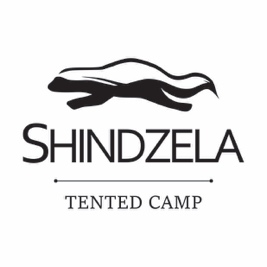 Timbavati, Greater Kruger, South AfricaTel: +27 (0)82 307 9493 DIRECTIONS VIA BLYDE RIVER CANYONFrom Nelspruit (Blyde River Canyon) Approx 5 hours, depending on sightseeing stopsThis is a long sightseeing route to Shindzela – if you are travelling from Nelspruit, we suggest that you depart by 07h00, and if leaving Hazyview, please depart by 08h00.Leave Nelspruit and travel to White River on the R40 road. In White River, continue to follow the signs for the R40 to Hazyview. En route, you will past the Casterbridge Centre and later Da Gama Dam and then arrive at a T Junction just before Hazyview. At the T Junction, turn left into Hazyview. Travel straight through town and past the Perry’s Bridge Centre on your LHS. Continue straight through town and follow the R40. About 2 kilometres out of town, take the Left Turning, R535 to Graskop. Travel in to Graskop (this is a good point for a refreshment stop). From Graskop take the R532 and stop on this route at the scenic spots (Gods Window, Bourkes Luck Potholes, Lowveld lookout and the Three Rondawels) If you don’t have a great deal of time, we recommend stops at Gods Window and the Three Rondawels.After the Three Rondawels, continue in the R532, until you come to a T Junction where it intersects the R36. (Please note that you must be at this intersection by LATEST 12h00 to enable you to make it in to camp in time for your afternoon game drive) Turn right, and travel up the Abel Erasmus Pass, and through the J G Strijdom tunnel. Once through the tunnel, continue on the R36 until you see the R36 turning to the left to Tzaneen. DO NOT take this left turning to Tzaneen, but continue straight on what is now the R527 to Hoedspruit.On arrival in Hoedspruit, travel straight through town until you reach the second 4 way stop (this is after the bridge) - turn right on the R40 (White River) Travel some 6-7 km's out of town, and take the left turning marked Timbavati and Hoedspruit Eastgate Airport. Travel through the Guernsey Control Gate (first gate), past Hoedspruit Eastgate Airport (left hand side) and Kapama (right hand side), until you reach the Timbavati Reserve Gate (Big thatch roof structure).From the Timbavati gate, travel about 13.1 km’s, and turn right (big rock structure on your left, follow sign to Shindzela) following pointers to Shindzela. Continue along this dirt road for about another 6 or 7 kilometers, and at a 4 way junction, turn LEFT, following the Shindzela pointers. Continue straight on this road, and at approximately 6km’s further or until you reach the Shindzela rock structure sign as well as a wooden sign saying SHINDZELA. Follow this all the way until you reach the camp. If you are lost, or have any queries, please call on 082 307 9493. Driving time from the Timbavati gate to Shindzela on the dirt road is about an hour’s drive. Driving time from Johannesburg to the Timbavati gate is approximately 6 hours. (For timing purposes, try and be at the Timbavati Entrance gate by 13h30) Entrance fees: At the entrance to the Timbavati Reserve, please pay your entrance fees in cash/credit card. On arrival in camp, you will need to settle the Timbavati Conservation Fee cash/credit cards – Visa and MasterCard) Keep your vehicle permit, as the lodge will have to stamp it for you when you leave. Once in the Timbavati, speed limited is maximum 50 km’s an hour. * * DO NOT USE A GPS ONCE IN THE TIMBAVATI – IT IS LIKELY TO GIVE YOU INCORRECT DIRECTIONS. * *VERY IMPORTANT:Check in at camp is strictly after 12h00 and before 15h00. However if you do arrive in camp later than 15h00 you will unfortunately miss your first afternoon safari.  Shindzela is a wilderness camp and does not operate with a large staff compliment. We really do not want you to arrive in camp when it is getting dark, or get lost driving in the Reserve when it is dark. If you are going to be late due to unforeseen circumstances, please let us know on 082 307 9493THANK YOUOnce you enter the Timbavati Private Nature Reserve, please do not at any moment step out of your vehicle, should you get stuck please wait in your vehicle for a Shindzela staff member to come and assist you.  We are aware of your arrival and therefore will come looking should you not arrive on said time.